Write a 4 frame storyboard that shows what you would see if you had microscope-eyes that could see invisible small particles and that explains why dye moves differently in cold and hot water.  If there is more than one type of substance present, make a key that identifies each substance. Dye moving in cold water:Dye moving in hot water:	There are questions to answer on the back ….What did the hot water have that the cold water didn’t (besides a different color!)?What do you do to water to give it that thing you mentioned in #1?List three ways you could walk up to a substance and detect the presence of that thing you described in #1.Explain temperature with particle motionEHS Cλ3MIs+rγ Mr. Genest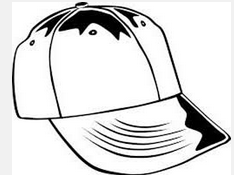 Name_________________Date__________________Tutors!  Adults! Help this young chemist by visiting http:genest.weebly.com with any smart phone